Apprendre à calculer un variogramme expérimentalCompléter le tableau de droite.Calcul pour 1 : Calcul pour 2 : Calcul pour 1 :Calcul pour 2 : Calcul pour 1+1  : Apprendre à utiliser un modèle de variogramme théoriqueOn a un effet de pépite () et un variogramme sphérique ().Soit les points .Quelle est la variance de ? de ?Quelle est la covariance entre et ?On forme Quelle est la variance de ? Quelle est la covariance de  avec Z()?d) On forme Quelle est la covariance entre  et ?Tenir compte d’une anisotropie géométrique dans le calcul des variogramme théoriqueSoit un gisement 2D modélisé par un modèle avec anisotropie géométrique. Le modèle est sphérique (C=) avec effet de pépite (), portée de 100m dans la direction de grande continuité (30°) et 60m dans la direction de petite continuité (120°). Quelle est la valeur du variogramme entre deux observations situées aux coordonnées ()=(10,30) et ()=(40,20). Reconnaître les structures spatiales des modèles de variogrammes admissibles usuels.Identifier pour chacune des images correspondantes le modèle de variogramme (image 100 x 100).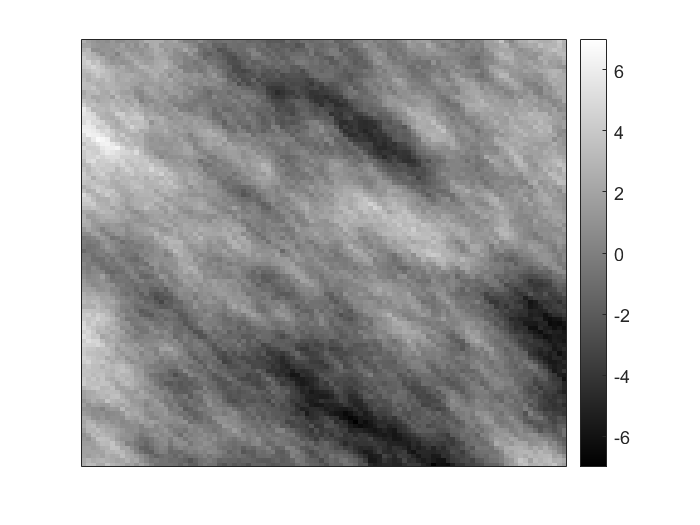 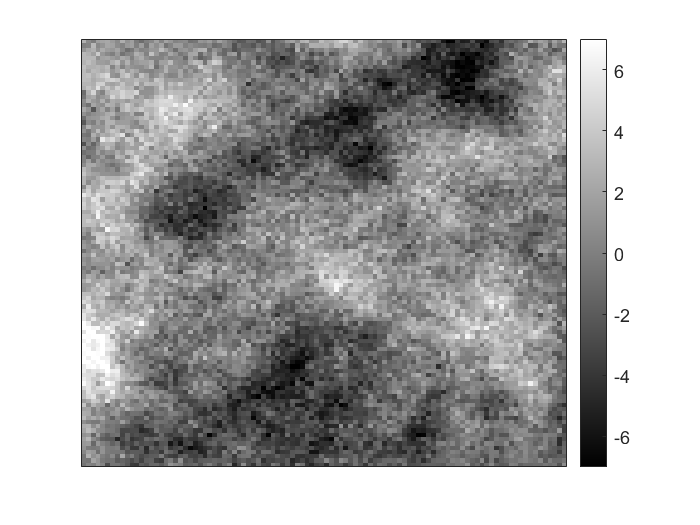 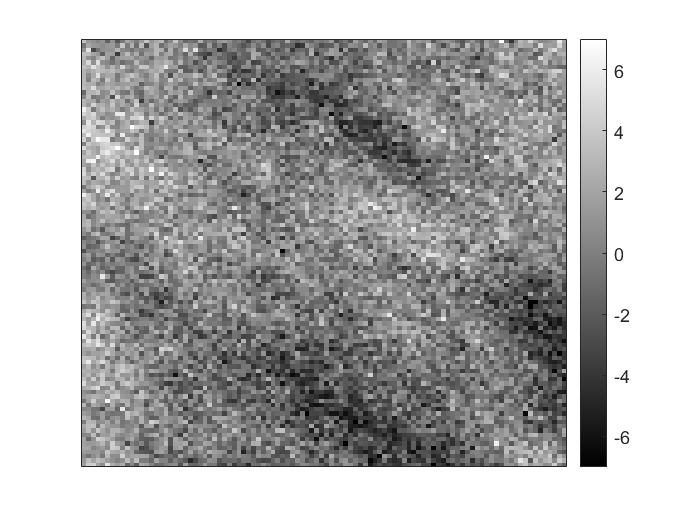 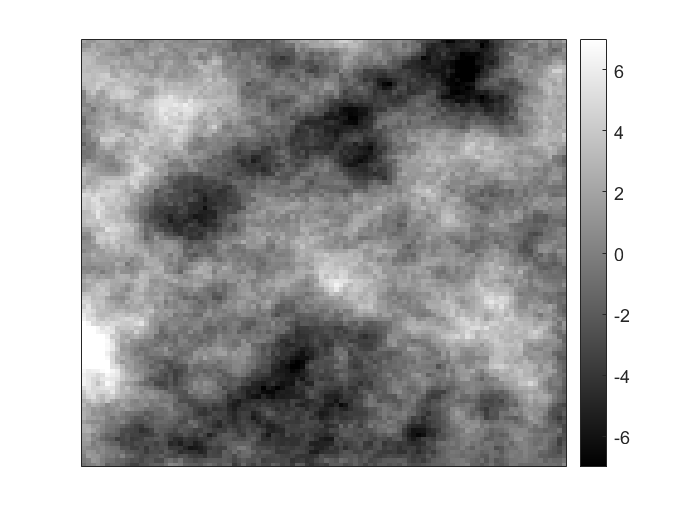 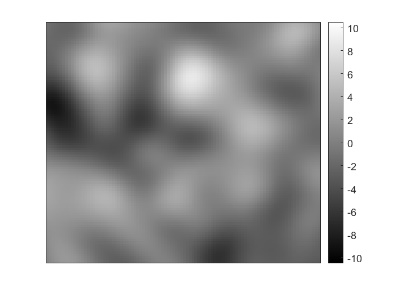 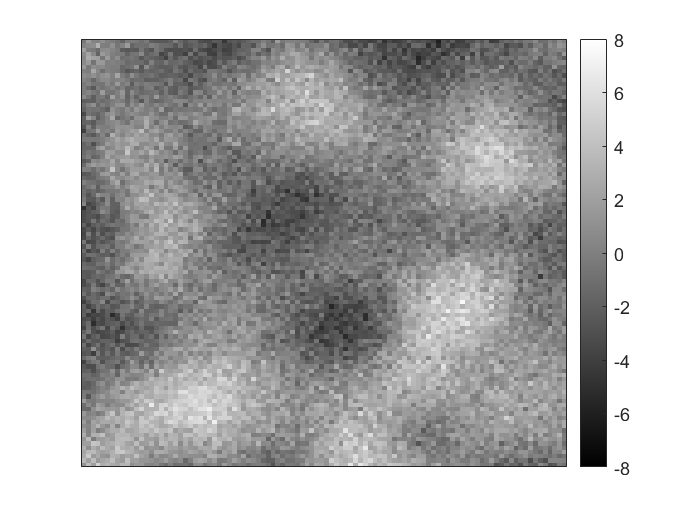 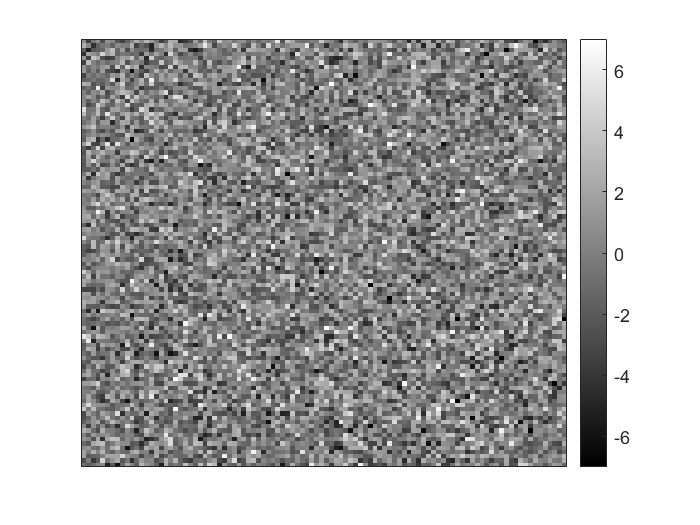 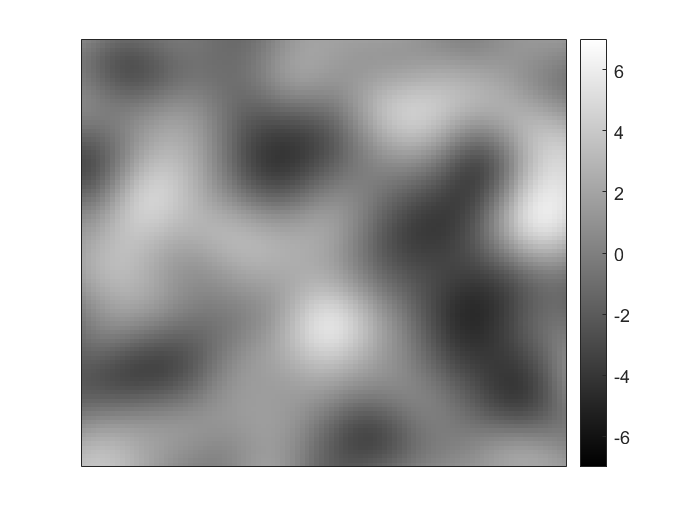 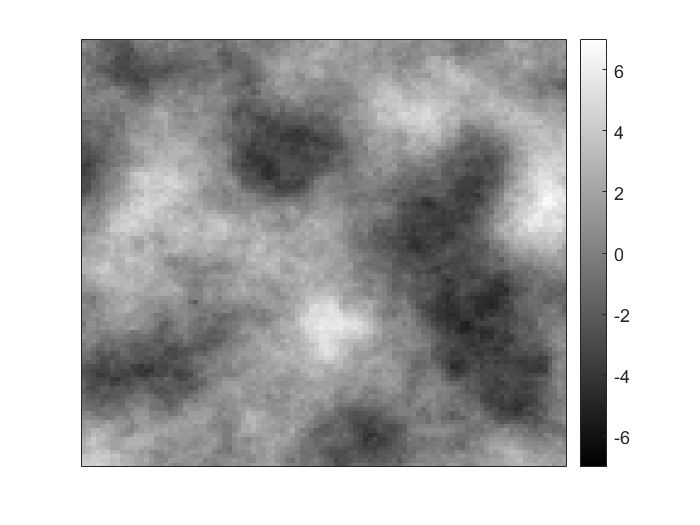 Identifier un modèle de variogramme théorique selon les indications d’un géoscientifique. Dans une mine 2D de Cu, un géologue vous mentionne les informations suivantes :La moyenne de la différence au carré des teneurs pour des échantillons de taille identique côte à côte est de 4%2 ;Une variance de 15%2 pour la teneur de Cu a été déterminée sur un ensemble d’échantillons couvrant une très grande surface par rapport à la zone d’influence d’un échantillon ;Des réseaux fractures sont observées dans la direction 45°. La zone d’influence d’un échantillon dans cette direction est d’environ 120m. Dans la direction perpendiculaire, le géologue suppose que la zone d’influence est trois fois moins importante.Proposez un modèle de variogramme (type et paramètres) pour ce gisement basé sur les informations du géologue.   Ajuster un modèle de variogramme théorique à des variogrammes expérimentaux.Soit les huit variogrammes expérimentaux suivants. Proposez un ajustement visuel du modèle de variogramme en spécifiant tous les paramètres du modèle.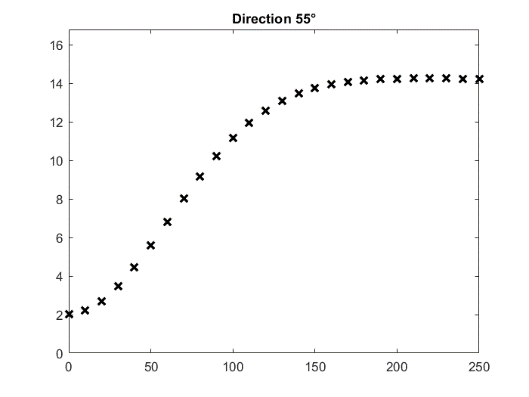 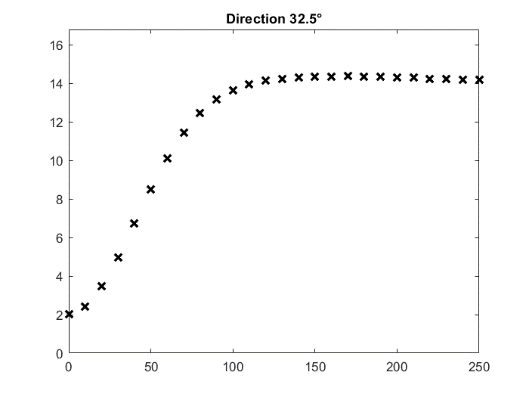 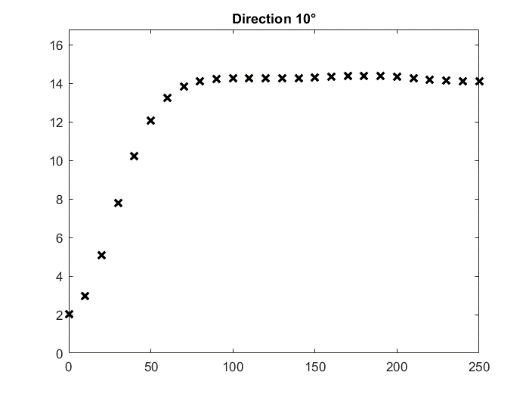 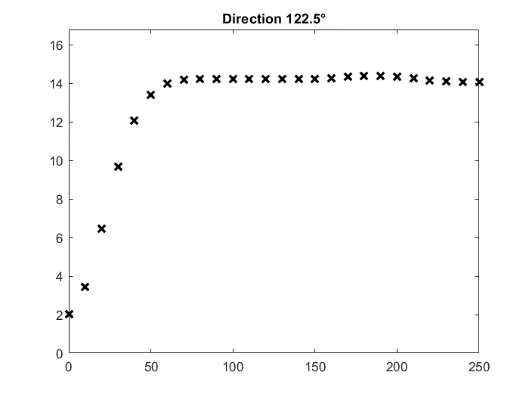 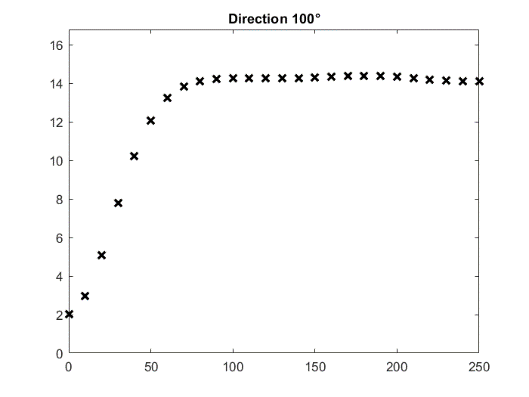 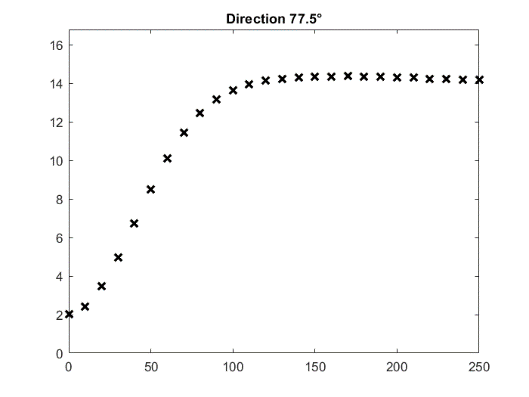 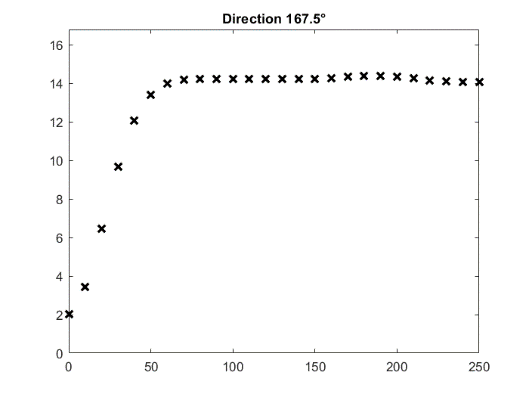 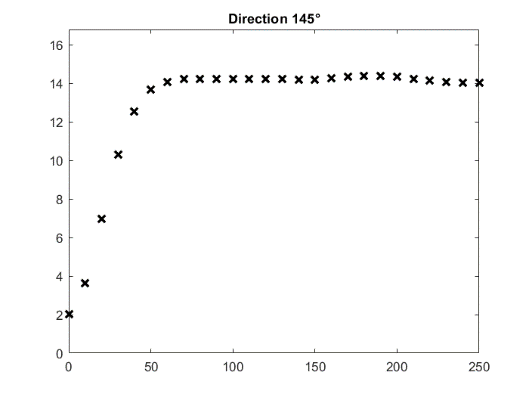 12121+11324253147643542ModèleDescriptionAEffet de pépite pur BEffet de pépite ( et modèle sphérique (CEffet de pépite ( et modèle sphérique (DEffet de pépite ( et modèle gaussien (EModèle sphérique (FModèle sphérique (GModèle sphérique ( et modèle gaussien (HModèle gaussien (IModèle gaussien (